PERSONAL INFORMATIONAmmar Awni Hamdi Aghbar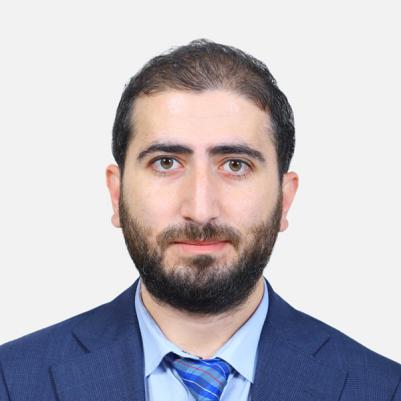    Nablus, Palestine.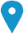 Current : Nablus/ Palestine.   +972598252105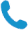    ammar.aghbar@najah.edu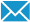 Sex Male | Date of birth 20/10/1989 | Nationality PalestinianEDUCATION AND TRAINING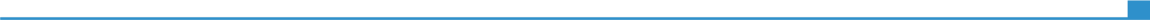 Aug., 2007 – May, 2013Doctor of Medicine (MD)An-Najah National UniversityGPA 87.3% (Very Good)Sept.,2006 – June, 2007Certificate of General Secondary Education in Scientific Branch (Tawjihee)Al-Islamiya Secondary School, PalestineGPA %97 (Excellent)WORK EXPERIENCE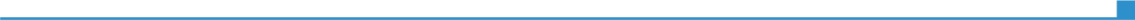 July 2022-Current            June 2021-July 2022March.2020-April 2021Jan., 2016 – March.2020Ophthalmologist/ Glaucoma specialist /Najah National University hospitalGlaucoma fellowship in Bengaluru / Karnataka / IndiaGeneral ophthalmologistNablus medical complex Eye clinic.Ophthalmology ResidentAn-Najah National University Hospital (NNUH), Nablus, PalestineApr., 2018 – PresentPart time lecturer, Optometry Department An-Najah National University, Nablus, Palestine Average of 10 Hours/ WeekNov., 2014 – Jan., 2016Surgical ResidentAn-Najah National University Hospital (NNUH), Nablus, PalestineApr., 2014 – Nov., 2014General Practitioner (GP)Specialized Arab Hospital, Nablus, PalestineMay, 2013 – Apr., 2014Internship YearCERTIFICATES AND EXAMINATIONS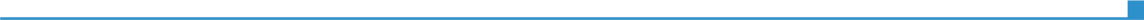 March, 2017Passed International Council of Ophthalmology Exam Part 1 (The Basic Science Examination in Ophthalmology with Merit; Optics & Refraction).Jan. 2016 Jul.2020Jul, Aug.2020Passed Arab Board in Ophthalmology Exam Part 1Passed International Council of Ophthalmology Clinical Exam (awarded a Distinction)Passed Palestinian Ophthalmology Board examination (Written , oral and clinical exams)  Glaucoma Fellowship Certificate  (July 2022)PUBLISHED RESEARCH2020202020192018Mohammad M Shehadeh , Mohammad T Akkawi , Ammar A Aghbar, Mu'ath Salman, Liana Labadi. Prevalence of inherited color vision deficiency among male school students in Nablus, Palestine. International Eye Science journal, Vol. 20 , No.3, Mar.2020Raj K Sharma, Mohammad T Akkawi, Mohammad M Shehadeh, Ammar A Aghbar. Anatomical and visual outcomes of scleral buckling surgery in rhegmatogenous retinal detachment. Middle East African journal of ophthalmology 27(2):100Mohammad M Shehadeh , Jamal Qaddumi , Mohammad T Akkawi , Dima Sadi, Ammar A Aghbar. Efficacy of Combined Phototherapeutic Keratectomy, Wavefront-optimized Photorefractive Keratectomy and Corneal Collagen Crosslinking in the Management of Progressive Keratoconus over One-year Follow-up: Modified Athens Protocol. International Journal of Keratoconus and Ectatic Corneal Diseases (2019): 10.5005/jp-journals-10025-1173Shehadeh Mohammad, T Akkawi Mohammad, Aghbar Ammar. Outcomes of Wavefront-Optimized Laser-Assisted In-Situ Keratomileusis and Photorefractive Keratectomy for correction of Myopia and Myopic Astigmatism over One Year Follow-Up. Open ophthalmology journal, 2018 Sep 26;12:256- 263.201820172014Shehadeh Mohammad, T Akkawi Mohammad, Aghbar Ammar. Keratoconus in a 4-year-old Girl with a Strong Family History of Keratoconus. US Ophthalmic Review. 11. 56. 10.17925/USOR.2018.11.1.56.	Shehadeh MM, Akkawi MT, Diakonis VF, Aghbar AA, Abu Shanab AM. Extensive Corneal Neovascularisation Treatment by Ultraviolet Corneal Collagen Crosslinking. European Ophthalmic Review, 2017;11(1):62–4.Cung TG, Paus AS, Aghbar A, Kiserud T, Hinderaker SG. Stillbirths at a hospital in Nablus, 2010: a cohort study. Global Health Action. 2014;7:10.3402SUBMITTED PENDING PUBLICATION RESEARCH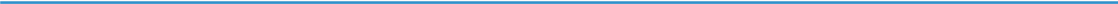 Outcomes of Wavefront-Optimized Laser-Assisted In-Situ Keratomileusis for correction of hyperopia over One Year Follow-Up.outcomes of early pars plana vitrectomy (PPV) for the treatment of acute endphthalmitis at a tertiary eye care center in Palestine.Case report: Re-lifting a superior hinge LASIK Flap after 19 Years of the Primary Surgery.Long-term outcome of scleral-fixated intraocular lens in Najah National university hospital.Relationship between diabetic macular edema and choroidal layer thickness, and it's changes in response to variant types of anti VEGFOutcomes of Wavefront-Optimized Laser-Assisted In-Situ Keratomileusis for correction of hyperopia over One Year Follow-Up.outcomes of early pars plana vitrectomy (PPV) for the treatment of acute endphthalmitis at a tertiary eye care center in Palestine.Case report: Re-lifting a superior hinge LASIK Flap after 19 Years of the Primary Surgery.Long-term outcome of scleral-fixated intraocular lens in Najah National university hospital.Relationship between diabetic macular edema and choroidal layer thickness, and it's changes in response to variant types of anti VEGFOutcomes of Wavefront-Optimized Laser-Assisted In-Situ Keratomileusis for correction of hyperopia over One Year Follow-Up.outcomes of early pars plana vitrectomy (PPV) for the treatment of acute endphthalmitis at a tertiary eye care center in Palestine.Case report: Re-lifting a superior hinge LASIK Flap after 19 Years of the Primary Surgery.Long-term outcome of scleral-fixated intraocular lens in Najah National university hospital.Relationship between diabetic macular edema and choroidal layer thickness, and it's changes in response to variant types of anti VEGFOutcomes of Wavefront-Optimized Laser-Assisted In-Situ Keratomileusis for correction of hyperopia over One Year Follow-Up.outcomes of early pars plana vitrectomy (PPV) for the treatment of acute endphthalmitis at a tertiary eye care center in Palestine.Case report: Re-lifting a superior hinge LASIK Flap after 19 Years of the Primary Surgery.Long-term outcome of scleral-fixated intraocular lens in Najah National university hospital.Relationship between diabetic macular edema and choroidal layer thickness, and it's changes in response to variant types of anti VEGFOutcomes of Wavefront-Optimized Laser-Assisted In-Situ Keratomileusis for correction of hyperopia over One Year Follow-Up.outcomes of early pars plana vitrectomy (PPV) for the treatment of acute endphthalmitis at a tertiary eye care center in Palestine.Case report: Re-lifting a superior hinge LASIK Flap after 19 Years of the Primary Surgery.Long-term outcome of scleral-fixated intraocular lens in Najah National university hospital.Relationship between diabetic macular edema and choroidal layer thickness, and it's changes in response to variant types of anti VEGFOutcomes of Wavefront-Optimized Laser-Assisted In-Situ Keratomileusis for correction of hyperopia over One Year Follow-Up.outcomes of early pars plana vitrectomy (PPV) for the treatment of acute endphthalmitis at a tertiary eye care center in Palestine.Case report: Re-lifting a superior hinge LASIK Flap after 19 Years of the Primary Surgery.Long-term outcome of scleral-fixated intraocular lens in Najah National university hospital.Relationship between diabetic macular edema and choroidal layer thickness, and it's changes in response to variant types of anti VEGFPERSONAL SKILLS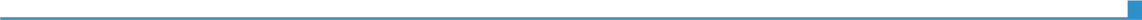 Mother tongue(s)ArabicOther language(s)UNDERSTANDINGUNDERSTANDINGSPEAKINGSPEAKINGWRITINGListeningReadingSpoken interactionSpoken productionEnglishExcellentExcellentVery GoodVery GoodVery GoodGermanGoodGoodGoodGoodGoodCONFERENCES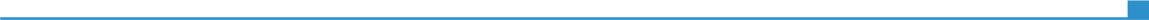 20232019The Congress of the European Society of Cataract and Refractive Surgeons (ESCRS), AustriaThe Congress of the European Society of Cataract and Refractive Surgeons (ESCRS), Paris.2019The 4th International Palestinian Ophthalmic Society Conference, Jericho, Palestine, Palestine.2017The 3rd International Palestinian Ophthalmic Society Conference, Palestine.2017The XXXV Congress of the European Society of Cataract and Refractive Surgeons (ESCRS), Lisbon.2016The XXXIV Congress of the European Society of Cataract and Refractive Surgeons (ESCRS), Copenhagen.REFERENCES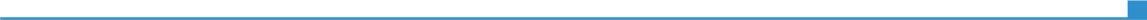 1) Mohammad M Shehadeh, Cornea specialist, An-Najah National UniversityHospital, Nablus, Palestine; Vardinoyannion Eye Institute of Crete (VEIC),University of Crete, Heraklion, Crete, Greece.Tel.: +972595202800Email: mohammad.sh@najah.edu2) Mohammad T. Akkawi, Vitreoretinal surgeon, An-Najah National UniversityHospital, Nablus, Palestine; Unit of R.M Sahai Eye Hospital and Researchcenter, Jaipur, India.Tel.: +972598077667Email: m.akkawi@najah.edu3) Yousef Shanti, Pediatric ophthalmologist, An-Najah National UniversityHospital, Nablus, Palestine.Tel.: +972598220220Email : yousef.shanti@najah.edu